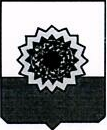 АДМИНИСТРАЦИЯМУНИЦИПАЛЬНОГОРАЙОНА БОГАТОВСКИЙСАМАРСКОЙ ОБЛАСТИПОСТАНОВЛЕНИЕот 27.10.2014 г.  № 1352         О внесении изменений в отдельные постановления администрации     муниципального района Богатовский Самарской области 	       В соответствии со  статьей 179 Бюджетного кодекса Российской Федерации и Устава муниципального района Богатовский Самарской области Администрация  муниципального района Богатовский Самарской области                                                          ПОСТАНОВЛЯЕТ:1. Внести в Постановление Администрации муниципального района Богатовский Самарской области  от 14.06.2012 № 581а  «Об утверждении муниципальной  целевой  программы «Развитие сети дошкольных образовательных учреждений муниципального района Богатовский Самарской области 2012-2017гг.» следующие изменения:- в названии и по тексту Постановления слова  «2012-2017гг.» дополнить словами  «и на период до 2020 года».2.  Внести в Постановление Администрации муниципального района Богатовский Самарской области  от 24.12.2012 № 1244  «Об утверждении муниципальной  целевой  Программы «Развитие малого и среднего предпринимательства на территории муниципального района Богатовский Самарской области на 2013-2015 годы» следующие изменения:- в названии и по тексту Постановления слова  «на 2013-2015годы » дополнить словами  «и на период до 2020 года».3. Внести в Постановление Администрации муниципального района Богатовский Самарской области  от 27.12.2013 № 1485  «Об утверждении муниципальной  Программы мер социальной поддержки многодетным семьям и семьям, оказавшимся в трудной жизненной ситуации» следующие изменения:-  название и текст Постановления дополнить словами  «на 2014-2016 г.г. и на период до 2020 года».4. Внести в Постановление Администрации муниципального района Богатовский Самарской области  от 29.05.2014 № 693  «Об утверждении муниципальной   программы «Обеспечение эффективного осуществления отдельных государственных полномочий по социальной поддержке и социальному обслуживанию населения на 2014 -2016 годы» следующие изменения:- в названии и по тексту Постановления слова  «на 2014-2016 годы » дополнить словами  «и на период до 2020 года».5. Внести в Постановление Администрации муниципального района Богатовский Самарской области  от 23.12.2013 № 1462  «Об утверждении муниципальной   программы «Комплексные меры противодействия распространению наркомании на территории муниципального района Богатовский Самарской области на 2014 -2016 годы» следующие изменения:- в названии и по тексту Постановления слова  «на 2014-2016 годы » дополнить словами  «и на период до 2020 года».6. Внести в Постановление Администрации муниципального района Богатовский Самарской области  от 24.05.2013 № 514  «Об утверждении Программы финансирования мероприятий по гражданской обороне и чрезвычайным ситуациям администрации муниципального района Богатовский Самарской области» следующие изменения:- название и текст Постановления дополнить словами  «на 2013-2015 г.г. и на период до 2020 года».7. Внести в Постановление Администрации муниципального района Богатовский Самарской области  от 05.03.2013 № 178  «Об утверждении районной долгосрочной целевой программы «Развитие культуры и искусства в муниципальном районе Богатовский Самарской области на 2013-2015 годы» следующие изменения:- в названии и по тексту Постановления слова  «на 2013-2015 годы » дополнить словами  «и на период до 2020 года».8. Внести в Постановление Администрации муниципального района Богатовский Самарской области  от 01.10.2012 № 947  «Об утверждении муниципальной   целевой программы «Развитие массовой физической культуры и спорта в муниципальном районе Богатовский Самарской области на 2012-2014 годы» следующие изменения:- в названии и по тексту Постановления слова  «на 2012-2014 годы » дополнить словами  «и на период до 2020 года».9. Внести в Постановление Администрации муниципального района Богатовский Самарской области  от 21.08.2012 № 808  «Об утверждении целевой Программы «Молодой семье - доступное жилье» муниципального района Богатовский Самарской области на 2012-2015 годы и признании утратившим силу Постановления Главы муниципального района Богатовский Самарской области от 26.09.2011 № 1035 «Об утверждении целевой Программы «Молодой семье- доступное жилье» на 2011-2015 годы» следующие изменения:- в названии и по тексту Постановления слова  «на 2012-2015 годы » дополнить словами  «и на период до 2020 года».10. Внести в Постановление Администрации муниципального района Богатовский Самарской области  от 01.10.2012 № 946 «Об утверждении Программы развития сети образовательных учреждений в целях организации предоставления общедоступного и бесплатного начального общего, основного общего, среднего (полного) общего образования по основным общеобразовательным программам, за исключением полномочий по финансовому обеспечению образовательного процесса, отнесенных к полномочиям органов государственной власти субъектов Российской Федерации и организации  предоставления дополнительного образования детям (за исключением предоставления дополнительного образования детям в учреждениях регионального значения) и  общедоступного бесплатного дошкольного образования на территории муниципального района Богатовский Самарской области на 2012-2014 годы»   «следующие изменения:- в названии и по тексту Постановления слова  «на 2012-2014 годы » дополнить словами  «и на период до 2020 года».11. Внести в Постановление Администрации муниципального района Богатовский Самарской области  от 19.12.2013 № 1455  «Об утверждении муниципальной Программы содействия занятости населения муниципального района Богатовский Самарской области на 2014-2016 годы» следующие изменения:- в названии и по тексту Постановления слова  «на 2014-2016 годы » дополнить словами  «и на период до 2020 года».12. Внести в Постановление Администрации муниципального района Богатовский Самарской области  от 16.04.2012 № 382  «Об утверждении Целевой комплексной программы по охране окружающей среды в муниципальном районе Богатовский Самарской области на 2012-2014 годы» следующие изменения:- в названии и по тексту Постановления слова  «на 2012-2014 годы » дополнить словами  «и на период до 2020 года».13. Внести в Постановление Администрации муниципального района Богатовский Самарской области  от 04.04.2013 № 292  «Об утверждении Долгосрочной целевой программы «Модернизация и развитие осуществления пассажирских перевозок автомобильным транспортом по внутримуниципальным маршрутам муниципального района Богатовский Самарской области» следующие изменения:- название и текст Постановления дополнить словами  «на 2013-2015 г.г. и на период до 2020 года».14. Внести в Постановление Администрации муниципального района Богатовский Самарской области  от 05.03.2013 № 179  «Об утверждении долгосрочной целевой программы «Снижение административных барьеров, оптимизация и повышение качества предоставления государственных и муниципальных услуг, в том числе на базе многофункционального центра предоставления государственных и муниципальных услуг населению в муниципальном районе Богатовский Самарской области на 2013-2015 годы» следующие изменения:- в названии и по тексту Постановления слова  «на 2013-2015 годы » дополнить словами  «и на период до 2020 года».15. Внести в Постановление Администрации муниципального района Богатовский Самарской области  от 25.04.2013 № 404  «Об утверждении муниципальной  целевой Программы «Обеспечение эффективного функционирования вспомогательных служб деятельности Администрации муниципального района Богатовский Самарской области на 2013-2015 годы» следующие изменения:- в названии и по тексту Постановления слова  «на 2013-2015 годы » дополнить словами  «и на период до 2020 года».16. Внести в Постановление Администрации муниципального района Богатовский Самарской области  от 25.04.2013 № 403  «Об утверждении муниципальной  целевой Программы «Обеспечение эффективного осуществления своих полномочий Администрацией муниципального района Богатовский Самарской области на 2013-2015 годы» следующие изменения:- в названии и по тексту Постановления слова  «на 2013-2015 годы » дополнить словами  «и на период до 2020 года».17.  Внести в Постановление Администрации муниципального района Богатовский Самарской области  от 20.03.2012 № 255   «Об утверждении районной целевой программы «Патриотическое воспитание молодежи Богатовского района» на 2012-2015 годы следующие изменения:- в названии и по тексту Постановления слова  «на 2012-2015 годы » дополнить словами  «и на период до 2020 года».	2.  Контроль за выполнением настоящего  Постановления возложить  на заместителя  Главы администрации муниципального района Богатовский Самарской области  по финансам и экономике (Романову Т.В.).3.  Опубликовать настоящее Постановление в районной газете «Красное Знамя».            4. Настоящее Постановление вступает в силу  со дня официального опубликования.Глава администрации муниципального районаБогатовский Самарской области                                                              В.В.ТуркинПопова Н.Н.8(84666) 2-16-30